OFFICE OF FACULTY AFFAIRS_____________________________________________________________________________________________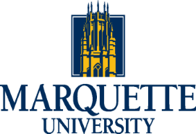 Parental Extension FormThe Parental Extension Form is to be completed and filed with the Office of Faculty Affairs no later than the beginning of the academic year following the date of the birth/adoption. No request will be accepted after June 15 preceding a faculty member’s time-bound year. If this is the first extension request, the faculty member will automatically receive a one-year extension of the timebound year and third-year review, unless waived. If this is not the first extension request, the extension is not automatic.Section I: Please complete this section to acknowledge the birth or adoption of a child.  Name:College:							Department:Date of Birth/Adoption:Have you previously received a Parental Extension?   No _____	Yes _____   If yes, how many Parental Extensions have you received? _____________________________________			____________________Faculty Signature					DateSection II: Please complete this section to waive the automatic extension.  ______ I wish to waive the automatic extension.________________________________			____________________Faculty Signature					DateSection III: This section is to be completed by the Office of Faculty Affairs.Notes:______________________________			____________________Signature						DateTimebound Year					Third-Year Review Date (if applicable)     Current Timebound Year:				     Current Review Year:     New Timebound Year:				     New Review Year:Forward signed copy of this form to Lori Montezon in the Office of Faculty Affairs.